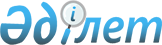 О внесении изменений в решение маслихата города Астаны от 27 марта 2014 года № 219/31-V "Об утверждении Регламента маслихата города Астаны"
					
			Утративший силу
			
			
		
					Решение маслихата города Нур-Султана от 26 сентября 2019 года № 432/55-VI. Зарегистрировано Департаментом юстиции города Нур-Султана 7 октября 2019 года № 1250. Утратило силу решением маслихата города Нур-Султана от 30 декабря 2021 года № 131/18-VII.
      Сноска. Утратило силу решением маслихата города Нур-Султана от 30.12.2021 № 131/18-VII (вводится в действие по истечении десяти календарных дней после дня его первого официального опубликования).
      В соответствии с Указом Президента Республики Казахстан от 23 марта 2019 года № 6 "О переименовании города Астаны – столицы Республики Казахстан в город Нур-Султан – столицу Республики Казахстан", руководствуясь Законом Республики Казахстан от 23 января 2001 года "О местном государственном управлении и самоуправлении в Республике Казахстан", маслихат города Нур-Султан РЕШИЛ:
      1. Внести в решение маслихата города Астаны от 27 марта 2014 года № 219/31-V "Об утверждении регламента маслихата города Астаны" (зарегистрировано в Реестре государственной регистрации нормативных правовых актов за № 810, опубликовано 8 мая 2014 года в газетах "Aстана aқшамы", "Вечерняя Астана") следующие изменения:
      в наименовании и по всему тексту вышеуказанного решения слово "Астаны" заменить словом "Нур-Султан";
      слова "Утвержден решением маслихата города Астаны" заменить словами "Утвержден решением маслихата города Нур-Султан";
      в Регламенте маслихата города Астаны: слова "Астаны", "Астане" заменить словами "Нур-Султан", "Нур-Султан".
      2. Настоящее решение вступает в силу со дня государственной регистрации в органах юстиции и вводится в действие по истечении десяти календарных дней после дня его первого официального опубликования.
					© 2012. РГП на ПХВ «Институт законодательства и правовой информации Республики Казахстан» Министерства юстиции Республики Казахстан
				
      Председатель сессиимаслихата города Нур-Султан 

Қ. Таукен
